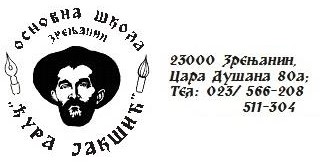 УЏБЕНИЦИ ЗА ДРУГИ РАЗРЕД ЗА ШКОЛСКУ 2021/2022. годинуИздавачНазив предметаНазив уџбеникаНазив уџбеникаАутор„Нови логос“Српски језик1.Читанка за српскијезик за други разред основне школе „Уз речи растемо“ 2.Граматика за српски језик за други разред основне школе - „Дар речи“Радна свеска уз уџбенички комплет српског језика и књижевности за други разред основне школеЛатиница1.Читанка за српскијезик за други разред основне школе „Уз речи растемо“ 2.Граматика за српски језик за други разред основне школе - „Дар речи“Радна свеска уз уџбенички комплет српског језика и књижевности за други разред основне школеЛатиницаДр НаташаСтанковић-ШошоМајаКостић ЈеленаСрдић	ЈеленаСрдић ДрНаташаСтанковић-Шошо МајаКостићДушкаМилић ТатјанаМитићУџбеник за други разред основне школеУџбеник за други разред основне школе„Нови логос“Математика1.УџбеникСенкаТахировић ИваИванчевић„Нови логос“МатематикаМатематика 2 за други разред основне школе(први, други, трећи и четврти део);Математика 2 за други разред основне школе(први, други, трећи и четврти део);СенкаТахировић ИваИванчевић„Нови логос“Свет око нас1. УџбеникСвет око нас 2 за други разред основне школе 2. Радна свеска Свет око нас 2 за другиразред основне школе1. УџбеникСвет око нас 2 за други разред основне школе 2. Радна свеска Свет око нас 2 за другиразред основне школеЉиљаСтокановић ГорданаЛукић ГорданаСубаковСимић„Нови логос“Музичка култураУџбеникМузичка култура 2 задруги разред основне школеУџбеникМузичка култура 2 задруги разред основне школеМрДраганаМихајловићБокан МаринаИњац„Нови логос“Ликовна култураУџбеникЛиковна култура 2 задруги разред основне школеУџбеникЛиковна култура 2 задруги разред основне школеМр Милутин Мићић Гордана Мићић„THE ENGLISH BOOK”Енглески језикHappyHouse 2,енглески језик за другиразред основне школеHappyHouse 2,енглески језик за другиразред основне школеStella Maidment,Lorena Roberts„Логос“Дигитални свет Дигитални свет 2Дигитални свет 2Анђелковић,Калафатић,  Ињац